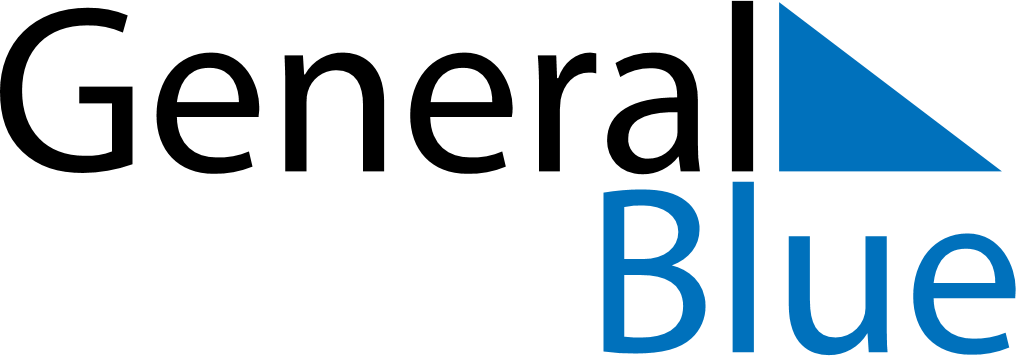 June 2024June 2024June 2024June 2024June 2024June 2024June 2024Rio Grande, Rio Grande do Sul, BrazilRio Grande, Rio Grande do Sul, BrazilRio Grande, Rio Grande do Sul, BrazilRio Grande, Rio Grande do Sul, BrazilRio Grande, Rio Grande do Sul, BrazilRio Grande, Rio Grande do Sul, BrazilRio Grande, Rio Grande do Sul, BrazilSundayMondayMondayTuesdayWednesdayThursdayFridaySaturday1Sunrise: 7:20 AMSunset: 5:31 PMDaylight: 10 hours and 11 minutes.23345678Sunrise: 7:21 AMSunset: 5:31 PMDaylight: 10 hours and 10 minutes.Sunrise: 7:21 AMSunset: 5:31 PMDaylight: 10 hours and 9 minutes.Sunrise: 7:21 AMSunset: 5:31 PMDaylight: 10 hours and 9 minutes.Sunrise: 7:22 AMSunset: 5:31 PMDaylight: 10 hours and 8 minutes.Sunrise: 7:22 AMSunset: 5:30 PMDaylight: 10 hours and 8 minutes.Sunrise: 7:23 AMSunset: 5:30 PMDaylight: 10 hours and 7 minutes.Sunrise: 7:23 AMSunset: 5:30 PMDaylight: 10 hours and 6 minutes.Sunrise: 7:24 AMSunset: 5:30 PMDaylight: 10 hours and 6 minutes.910101112131415Sunrise: 7:24 AMSunset: 5:30 PMDaylight: 10 hours and 5 minutes.Sunrise: 7:25 AMSunset: 5:30 PMDaylight: 10 hours and 5 minutes.Sunrise: 7:25 AMSunset: 5:30 PMDaylight: 10 hours and 5 minutes.Sunrise: 7:25 AMSunset: 5:30 PMDaylight: 10 hours and 4 minutes.Sunrise: 7:25 AMSunset: 5:30 PMDaylight: 10 hours and 4 minutes.Sunrise: 7:26 AMSunset: 5:30 PMDaylight: 10 hours and 4 minutes.Sunrise: 7:26 AMSunset: 5:30 PMDaylight: 10 hours and 3 minutes.Sunrise: 7:27 AMSunset: 5:30 PMDaylight: 10 hours and 3 minutes.1617171819202122Sunrise: 7:27 AMSunset: 5:30 PMDaylight: 10 hours and 3 minutes.Sunrise: 7:27 AMSunset: 5:30 PMDaylight: 10 hours and 3 minutes.Sunrise: 7:27 AMSunset: 5:30 PMDaylight: 10 hours and 3 minutes.Sunrise: 7:27 AMSunset: 5:31 PMDaylight: 10 hours and 3 minutes.Sunrise: 7:28 AMSunset: 5:31 PMDaylight: 10 hours and 3 minutes.Sunrise: 7:28 AMSunset: 5:31 PMDaylight: 10 hours and 2 minutes.Sunrise: 7:28 AMSunset: 5:31 PMDaylight: 10 hours and 2 minutes.Sunrise: 7:28 AMSunset: 5:31 PMDaylight: 10 hours and 2 minutes.2324242526272829Sunrise: 7:29 AMSunset: 5:32 PMDaylight: 10 hours and 3 minutes.Sunrise: 7:29 AMSunset: 5:32 PMDaylight: 10 hours and 3 minutes.Sunrise: 7:29 AMSunset: 5:32 PMDaylight: 10 hours and 3 minutes.Sunrise: 7:29 AMSunset: 5:32 PMDaylight: 10 hours and 3 minutes.Sunrise: 7:29 AMSunset: 5:33 PMDaylight: 10 hours and 3 minutes.Sunrise: 7:29 AMSunset: 5:33 PMDaylight: 10 hours and 3 minutes.Sunrise: 7:29 AMSunset: 5:33 PMDaylight: 10 hours and 4 minutes.Sunrise: 7:29 AMSunset: 5:34 PMDaylight: 10 hours and 4 minutes.30Sunrise: 7:29 AMSunset: 5:34 PMDaylight: 10 hours and 4 minutes.